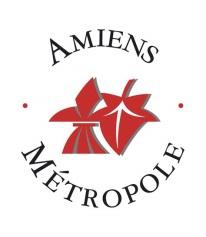 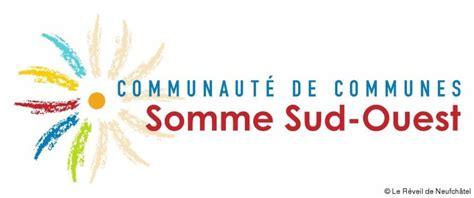 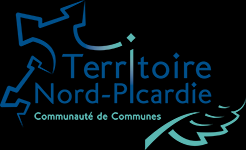 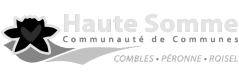 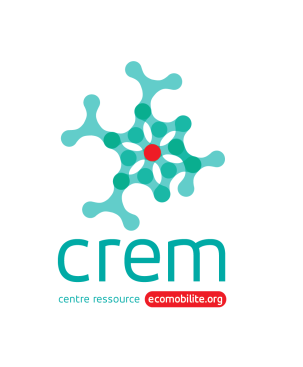 TABLEAU DE BORD DU TERRITOIREGRAND AMIENOISAMIENS METROPOLE / COMMUNAUTE DE COMMUNES SOMME SUD-OUEST /CC DU TERRITOIRE NORD-PICARDIE / COMMUNAUTÉ DE COMMUNES HAUTE-SOMMELe territoire évolue et Amiens Métropole évolue vers un statut de pôle métropolitain qui engloberait entre autres la CC2SO. Le Conseil Régional devrait déléguer une partie de la compétence sur la mobilité scolaire vers les pôles métropolitains.ETAT DES LIEUX DE LA MOBILITE SUR LE TERRITOIREEléments de diagnostic mobilité – indicateurs (part modale, …)Réseau de transport urbain fonctionne malTransport train difficile (ex : pas de liaison entre Amiens et Beauvais)Projet de BHNS, nombreux aménagements qui auront un impact sur les abords d’écoles (ce sont des très gros travaux)Mobilité : sujet sensible (vélo services jugé trop militant par Amiens métropole) ?Discours du maire d’Amiens « on ne va pas s’embêter avec 2% de cyclistes »Pas mal de remise en cause du SCOT avec la nouvelle équipe élueHors Amiens, territoire rural, difficulté pour la sensibilisation au changement de comportement.Politiques publiques territoriales en cours Plan de mobilité rurale de la CC2SO (2017-2019120 communesPortage administratif : Syndicat mixte du Grand AmiénoisAnimation par l’ADUGA	Soutien de l’ADEME pour communicaiton / animation sur les changements de comportements + promotion du plan de mobilité rurale dans les Hauts-de-France (plaquette ? film ?). expérimentation pour donner envie à d’autres territoiresLe Plan de mobilité rurale va alimenter les 3 PLUIPrésentation projets d’action en Conseil communautaire le 19 novembre 2018 :Informer et accompagner le changement : mise en opendata des données transports en commun, promotion des mobilités alternative lors de manifestations, mise en place de pédibus-vélobus-covoiturage pour les trajets domicile-établissements scolaires, faciliter l’acquisition de VAE pour le rabattement vers les garesModes doux : conforter les voies vertes, jalonner les itinéraires doux, améliorer le confort et la sécurité dans les traversées de bourgs et villages, apaiser et réduire le trafic de poids lourds dans les bourgs et traversées de village.Usages partagés de la voiture : étendre le réseau d’aires de covoiturage, jalonner les aires, benchmarck des systèmes de covoiturage et autostop participatif,  expérimenter le partage de flotte de collectivitéTransports collectifs : améliorer l’offre ferroviaire et confort en gare sur la ligne Amiens-Rouen, aménager le parking de la gare de Poix, connecter les lignes de bus de Trans80 au BHNS d’Amiens, Articuler urbanisme et déplacements : intensifier l’aménagement (commerces, services, …) dans les pôles bénéficiant d’une bonne desserte en TC, contenir le périmètre d’urbanisation, mutualiser le stationnement		En consultation publique jusqu’en avril-mai 2019. Projet d’adoption du Plan de Mobilité Rurale en septembre 2019.SCOT Grand AmiénoisApprouvé en 2012, il regroupe 8 intercoEnquête déplacement réalisée en 2009-2010Le SCOT pose des conditions pour l’extension de commerces en périphérie (ex : accès à haut niveau de services en transports en commun)PLUi des CC du Grand AmiénoisLes différentes communautés de communes du grand amiénois se lancent dans des PLui dont certains sont en cours.Accompagnement de plusieurs PLUi par ADUGA pour AMO et production (Bernavillois, Val de Noye, Ouest-Amiens, Bocage-Halle)Aduga réalise état des lieux et diagnostic à partir de l’exploitation du SCOTAutres PLUi (ex : Conty)PLUi du Grand AmiénoisVolonté de travailler sur un fort volet « déplacement ». Porjet de brainstorming avec Cerema, ADEME, Aduga, .. sur la planification des déplacements en milieu ruralPLUi du Val de SommeTerritoire desservi par ligne Amiens-Saint-QuentinUn financement de la région Picardie  pour travailler autour du rail (articulation urbanisme / rail -> futurs logements proches des gares, renforcement accessibilité à véloPLUi CC2SOEn phase de PADDActeurs mobilité sur le territoire En savoir plusAnimation du réseau picard de l’écomobilité scolaireVéloservicesLa vélo éducation ne fait plus partie de la DSP de Vélo-servicesBuscyclette : location de vélos, VAE, pliants, draisiennes, … Gardiennage à la gare (200 places en projet)Entretien et réparation va être arrêté à cause de la concurrence avec les vélocistesBalade mensuelleVéloxygèneAssociation plus militante type FUBAgnès DescampsAgence d’urbanisme Amiénois (ADUGA), chargée d’étude mobilité sur le territoire grand amiéanois (plus large qu’Amiens métropole) -> 471 communes. L’agence d’urbanisme est un outil technique d’étude pour aider la prise de décision. L’agence a été créée au départ pour réaliser le SCOT (études pour connaître le territoire)Actes de rencontres et diaporama sur aduga.org Actions menées en faveur de l’écomobilité sur le territoire ? MarcheVélo En projet Vélo Services n’existe plus et est repris par Kéolis mais sans atelier de réparation. Le Crem (ESP) va accompagner Véolygène sur l’appui à la structuration d’un nouvel atelier de réparation à Amiens (qui ne serait pas porté par Véloxygène directement)Nouvelle DSP -> Kéolis. Il n’y a plus de salariés chez vélo services : plus d’animations / réparation – réunion prévue chez ESP avec véloxygène, véloservices pour le développement d’un service de réparation. élus étudient possibilité de reconversion de l’ancienne ligne Amiens-doullens en voie verteatelier réparation de vélo à la ressourcerie d’Amiens-OuestTransports en communCC2SO gère son propre réseau de transportOuverture des bus de transports scolaires aux habitants (un héritage de l’ex CCSOA qui avait repris les transports scolaires en régie)TAD avec Tissoa (1,5 euros la course, réservation la veille). D’abord développé sur Poix de Picardie, le service va s’étendre sur le Contynois et la Région d’Oisemont. Il subsiste encore une barrière psychologique (service peu connu et peu utilisé)Péronne (CC Haute-Somme) : une navette gratuite dessert le centre et des commerce périphériques 6 fois / jour pendant l’été 2018. mais l’offre reste indigente, selon la FNAUT, car le dernier service quitte le centre-ville à 17h30VoitureOrganisation du territoireAmiens a interdit l’usage des trottinettes sur les trottoirsAménagements en cours ou en projet sur la voierie Acteurs et initiatives locales autour de la mobilité Suivi PDE de l’université d’Amiens par En savoir plus, en lien avec l’UFR de politiques publiques, dans le cadre de son déménagement , 5000 personnes à bouger (grosse baisse des places de stationnement disponibles) . L’université a fait une demande de FREM. Etudiants ont réalisé un diagnostic avec offre TC, stationnement, grilles d’accessibilité, enquêtes de terrain, …) . ESP a aide pour la synthèse et l’analyse. Difficulté de cadrage : beaucoup de changements de personnes à l’université.En savoir plus a accompagné d’autres PDES (Maison pour tous, cité scolaire des 3 lycées, …)  mais les décisions n’ont pas été prises pour mettre en place le plan d’actions. Ecole Saint-Joseph (quartier Saint-Leu) -  mauvais stationnement des voitures devant l’école – projet de requalification de la rue Saint-Leu. Laure Sohyer : contact avec l’école Saint-Leu (attention, directrice surbook ée), s’appuyer sur les parents d’élèves. leur proposer le challenge1 PDE interentreprise sur  Amiens (cf Déclic Mobilités)Quels sont les lieux de travail, services ou loisirs qui génèrent beaucoup de déplacements ?MOBILITE ET EMPLOI Télétravail 		Expérimentation auprès des agents d’Amiens métropole d’octobre 2013 à juin 2014Aides à la mobilité (financières ou matérielles) spécifiques au public en insertion ? Plans de mobilité Entreprises / Administrations depuis 2012ECOMOBILTE SCOLAIREDémarches pour promouvoir l’écomobilité auprès des jeunes : ? A venir en mai 2017, 3 Plans de Mobilités Jeunes dans 3 collèges d’Abbeville (diagnostic) avec des classes de 5ème (coordination par syndicat mixte en partenariat avec le PIA. Avait déjà rencontré Real Conseil à ce sujet, mais le montant semblait trop élevé au syndicat mixte.Amiens Métropole : l'activité scolaire autour du vélo menée par Buscyclette est en principe assurée par Kéolis mais ne semble plus fonctionner depuis le changement de délégataire.Actions d’établissements scolaires (ou centres de loisirs) de votre territoire mènent des actions sur la mobilité / la sécurité routière  vers les élèves ? Plus largement, y a-t-il des démarches liées à l’éducation au développement durable ? LIENS AVEC LE CREM ET AVEC ACTEURS-RELAISAprès avoir participé aux rencontres de la CC2SO, En savoir plus est invité à représenter le Crem au conseil de développement du Grand Amiénois.RDV avec l’ADUGA le 8/4/2017Présentation mutuelleVolonté d’associer le Crem au Plan de mobilité rurale et à la stratégie du territoire (attente : identifier les freins au changement de comportement, remontée d’expériences ,animation de rencontres, …). Objectif : aider à nourrir la stratégie des Plui au niveau des PADD, du règlement, du zonage. Sensibilisation au changement de comportement difficile ! Les faire parler / travailler sur la mobilité. Associer Déclic mobilités. Novembre 2016 : rencontre d’élus sur la mobilité (partage d’expériences), conférence  téléphonique avec le Rezopouce (complémentaire du TAD). Réflexion sur un pôle métropolitain (mutualisation d’actions déléguées par les collectivités –> plus pour des actions que pour de l’étude, par exemple ca pourrait être la mise en place d’un rézo pouce)CC Ouest Amiens a demandé le transfert de compétence au département pour le transport scolaire + 1 TAD (car scolaire ouvert à tout public sur réservation ) + offre commerciale pour des trajets organisés (séniors, voyages scolaires, …)Intérêt pour la boite à outils PDES (modèle d’enquêtes